UNIVERSIDADE FEDERAL DA PARAÍBA CENTRO DE TECNOLOGIA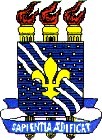 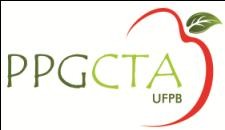 PROGRAMA DE PÓS-GRADUAÇÃO EM CIÊNCIA E TECNOLOGIA DE ALIMENTOSCRITÉRIOS PARA PARTICIPAÇÃO EM BANCAS DE QUALIFICAÇÃO E DEFESA DE DISSERTAÇÃO/TESEConsiderando a importância da qualificação das bancas de avaliação das dissertações e teses do PPGCTA, tanto na fase de qualificação do aluno quanto na  defesa final;Os docentes ou pesquisadores que irão compor as bancas dos processos de qualificação e defesa de dissertações/teses desenvolvidas junto ao PPGCTA deverão atender aos seguintes critérios abaixo descritos, conforme deliberação do Colegiado na 2ª Reunião Ordinária realizada em 09 de abril de 2020:Para o Mestrado:No mínimo, possuir doze meses de titulação como doutor;Envolvimento em projetos de pesquisa em temas relacionados com o objeto de estudo da dissertação;Publicação de no mínimo 1 produto científico em periódico com fator de impacto, ou indexação nas bases Scielo, Medline ou Pubmed nos últimos dois anos;Para o Doutorado:No mínimo, possuir vinte e quatro meses de titulação como doutor;Envolvimento em projetos de pesquisa em temas relacionados com o objeto de estudo da tese;Publicação de no mínimo 2 artigos científicos em periódicos com fator de impacto, ou indexação nas bases Scielo, Medline ou Pubmed nos últimos três anos;Os casos omissos serão decididos pela Colegiado do PPGCTA.							João Pessoa, em 09 de abril de 2020.